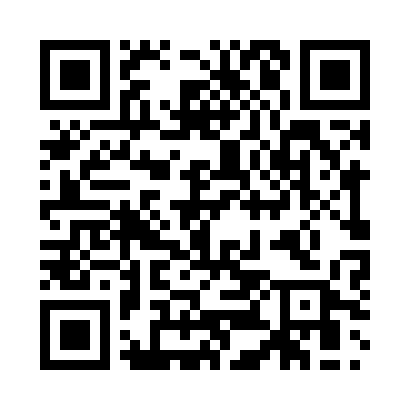 Prayer times for Altenmais, GermanyWed 1 May 2024 - Fri 31 May 2024High Latitude Method: Angle Based RulePrayer Calculation Method: Muslim World LeagueAsar Calculation Method: ShafiPrayer times provided by https://www.salahtimes.comDateDayFajrSunriseDhuhrAsrMaghribIsha1Wed3:325:461:055:058:2410:292Thu3:295:451:055:068:2610:323Fri3:265:431:055:068:2710:344Sat3:235:411:055:078:2910:375Sun3:205:401:045:088:3010:406Mon3:175:381:045:088:3110:427Tue3:155:371:045:098:3310:458Wed3:125:351:045:098:3410:479Thu3:095:331:045:108:3610:5010Fri3:065:321:045:108:3710:5311Sat3:035:311:045:118:3910:5512Sun3:005:291:045:118:4010:5813Mon2:575:281:045:128:4111:0114Tue2:545:261:045:128:4311:0315Wed2:515:251:045:138:4411:0616Thu2:485:241:045:138:4511:0917Fri2:485:221:045:148:4711:1218Sat2:475:211:045:148:4811:1319Sun2:475:201:045:158:4911:1420Mon2:465:191:045:158:5111:1521Tue2:465:181:045:168:5211:1522Wed2:465:171:055:168:5311:1623Thu2:455:161:055:178:5411:1624Fri2:455:151:055:178:5511:1725Sat2:445:141:055:188:5711:1726Sun2:445:131:055:188:5811:1827Mon2:445:121:055:198:5911:1828Tue2:445:111:055:199:0011:1929Wed2:435:101:055:209:0111:2030Thu2:435:091:055:209:0211:2031Fri2:435:091:065:209:0311:21